Publicado en  el 10/09/2013 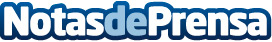 Nuevo Insignia OPC: Premiere mundial del motor definitivo de Opel  Con 325 CV/239 kW y 435 Nm de par máximo, el Insignia OPC es el definitivo tope de gama dentro de los modelos Opel de altas prestaciones. El modelo de cuatro ruedas motrices hace su debut en el Salón Internacional del Automóvil (IAA) de Frankfurt con un nuevo y actualizado aspecto y modificaciones en el chasis.Datos de contacto:OPELNota de prensa publicada en: https://www.notasdeprensa.es/nuevo-insignia-opc-premiere-mundial-del-motor_1 Categorias: Automovilismo Industria Automotriz http://www.notasdeprensa.es